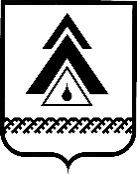 администрация Нижневартовского районаХанты-Мансийского автономного округа – ЮгрыПОСТАНОВЛЕНИЕО проведении конкурсного отбора кандидатов для включения в резерв управленческих кадров руководителей муниципальных образовательных учреждений районаВ соответствии с Федеральным законом от 06.10.2003 № 131-ФЗ                          «Об общих принципах организации местного самоуправления в Российской Федерации», Законом Ханты-Мансийского автономного округа – Югры                             от 30.12.2008 № 172-оз «О резервах управленческих кадров в Ханты-Мансийском автономном округе – Югре», постановлением администрации района от 26.12.2018 № 3046 «О резерве управленческих кадров руководителей муниципальных учреждений и предприятий Нижневартовского района»                        и в целях совершенствования деятельности муниципальных образовательных учреждений района, оптимизации системы подбора и расстановки руководящих кадров:1. Объявить конкурсный отбор кандидатов для включения в резерв управленческих кадров руководителей муниципальных образовательных учреждений района согласно приложению.2. Отделу муниципальной службы и кадров администрации района                       (Т.Р. Куко) организовать надлежащее оформление, прием и учет документов                от кандидатов конкурса на включение в резерв управленческих кадров руководителей муниципальных образовательных учреждений района.3. Пресс-службе администрации района опубликовать постановление                     в районной газете «Новости Приобья».4. Контроль за выполнением постановления возложить на заместителя начальника отдела муниципальной службы и кадров администрации района               Т.Р. Куко.Глава района                                                                                        Б.А. СаломатинПриложение к постановлению администрации района от 30.01.2019 № 224Конкурс для включения в резерв управленческих кадров руководителей муниципальных образовательных учреждений района проводится по должностям:директор муниципального бюджетного общеобразовательного учреждения «Ларьякская средняя школа»;директор муниципального бюджетного общеобразовательного учреждения «Корликовская средняя школа»;директор муниципального бюджетного общеобразовательного учреждения «Излучинская общеобразовательная средняя школа № 2                                    с углубленным изучением отдельных предметов»;директор муниципального бюджетного общеобразовательного учреждения «Аганская общеобразовательная средняя школа»;главный бухгалтер муниципального бюджетного общеобразовательного учреждения «Варьеганская общеобразовательная средняя школа»;главный бухгалтер муниципального бюджетного общеобразовательного учреждения «Большетарховская общеобразовательная средняя школа»;заместитель директора муниципального бюджетного общеобразовательного учреждения «Излучинская общеобразовательная начальная школа»;заместитель директора муниципального бюджетного общеобразовательного учреждения «Излучинская общеобразовательная      средняя школа № 1»;заместитель директора муниципального автономного учреждения «Центр развития образования»;заместитель директора муниципального бюджетного учреждения дополнительного образования «Районный центр творчества детей и молодежи «Спектр».Конкурс проводится в здании администрации района, расположенном по адресу: ул. Ленина, д. 6, г. Нижневартовск.1 этап конкурсного испытания (конкурс документов) проводится 25.02.2019 с 15.00 час. до 17.00 час.;2 этап конкурсного испытания проводится в форме собеседования – 05.03.2019 с 10.00 час.Прием документов осуществляется с 01 по 22.02.2019 по адресу:                      ул. Ленина, 6, кабинет 106, г. Нижневартовск, в рабочие дни с 9.00 час. до 17.00 час. (перерыв с 13.00 час. до 14.00 час.).от 30.01.2019г. Нижневартовск№ 224          